           Συνημμένο: Περίληψη της προτεινόμενης Διπλωματικής Εργασίας.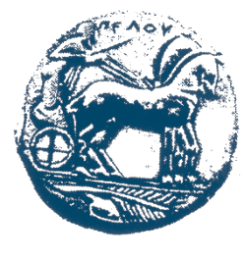 ΕΛΛΗΝΙΚΗ ΔΗΜΟΚΡΑΤΙΑΠΑΝΕΠΙΣΤΗΜΙΟ ΠΕΛΟΠΟΝΝΗΣΟΥ    Σχολη: ΜΗΧΑΝΙΚΩΝΤμημα: ΠΟΛΙΤΙΚΩΝ ΜΗΧΑΝΙΚΩΝΔιεύθυνση: Μ. Αλεξάνδρου 1, Τηλ.: 2610 – 369280, email: civilpms-secr@uop.grΑΙΤΗΣΗΕπώνυμο:	Όνομα:	Εξάμηνο:		AM.	Διεύθυνση:	Τηλ.:	Email:	Πάτρα, 	Αποδέχομαι την επίβλεψη του παραπάνω θέματος.Ο/Η Επιβλέπων/ουσα (ονοματεπώνυμο)(υπογραφή)Προς: Τμήμα Πολιτικών Μηχανικών,Πανεπιστημίου Πελοποννήσου Παρακαλώ όπως εγκρίνετε την εκπόνηση της Μεταπτυχιακής Διπλωματικής Εργασίας με τίτλο: (ελληνικά)…………………………………………………………………………………………………………………………………………………………………………………………………………………………………………………………………………………………………………………………………………………………………………………………………………………………………………………………………………………………………………………………………………………(αγγλικά) …………………………………………………………………………………………………………………………………………………………………………………………………………………………………………………………………………………………………………………………………………………………………………………………………………………………………………………………………………………………………………………………………………………με επιβλέποντα τον/την: …………………………………………………………………….……………………………………………………………………………………………………………Σας δηλώνω ότι έλαβα/με υπόψη το περιεχόμενο του «Κανονισμού λειτουργίας Π.Μ.Σ.» και του «Κανονισμού εκπόνησης Διπλωματικών Εργασιών» του Τμήματος Πολιτικών Μηχανικών και ανεπιφύλακτα τους αποδέχομαι.